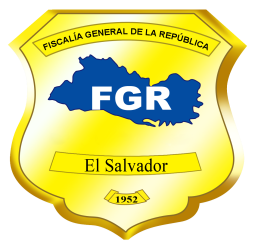 Fiscalía General de la RepúblicaUnidad de Acceso a la Información PúblicaSolicitud Nº 167-UAIP-FGR-2020FISCALÍA GENERAL DE LA REPÚBLICA, UNIDAD DE ACCESO A LA INFORMACIÓN PÚBLICA. San Salvador, a las trece horas con treinta minutos del día doce de mayo de dos mil veinte.Se recibió con fecha treinta de abril del presente año, solicitud de información de forma electrónica en esta Unidad, conforme a la Ley de Acceso a la Información Pública (en adelante LAIP), enviada por la ciudadana -------------------------------, con Documento Único de Identidad número --------------------------------------------------------------------------------------------------------, de la que se hacen las siguientes CONSIDERACIONES:En virtud de la Emergencia Nacional por la pandemia COVID-19, los términos y plazos procesales en los procedimientos administrativos y procesos judiciales, cualquiera que sea la materia y la instancia, se encuentran suspendidos, esto conforme a los Decretos Legislativos número 593, de fecha 14 de marzo de 2020, publicado en el Diario Oficial N° 52, Tomo N° 426, de la misma fecha, en el que se decretó Estado de Emergencia Nacional de la Pandemia por COVID-19; número 599, del 20 de marzo de 2020, publicado en el Diario Oficial N° 58, Tomo N° 426; de la misma fecha en el cual se reformó el artículo 9 del Decreto Legislativo No. 593, de fecha 14 de marzo de 2020, Decreto Legislativo número 611, del 29 de marzo de 2020, publicado en el Diario Oficial N° 65, Tomo N° 426, de fecha 29 de marzo de 2020; Decreto Legislativo número 622, de fecha 12 de abril de 2020, publicado en el Diario Oficial N° 73, Tomo N° 427, de la misma fecha, en el cual se prorroga la vigencia del Decreto número 593 y sus reformas posteriores, por el plazo de cuatro días; el número 631, del 16 de abril de 2020, publicado en el Diario Oficial N° 77, Tomo N° 427, de la misma fecha, en el cual se prorroga la vigencia del Decreto número 593 y sus reformas posteriores y el 634, del 30 de abril de 2020, publicado en el Diario Oficial N° 87, Tomo N° 427 de la misma fecha;  razón por la cual, en esta fecha se está dando respuesta a su solicitud de información. II. De la solicitud presentada, se tiene que la interesada literalmente pide se le proporcione la siguiente información: “Número de denuncias/casos de delitos relativos a la Ley Especial Integral para una vida Libre de Violencia para las Mujeres (LEIV). Se adjunta archivo Excel con el desglose.”Período Solicitado: Desde julio de 2019 hasta abril de 2020.III. Conforme a los artículos 66 LAIP, 72 y 163 inciso 1° de la Ley de Procedimientos Administrativos (en adelante LPA), se han analizado los requisitos de fondo y forma que debe cumplir la solicitud, verificando que ésta cumple con los requisitos legales, de claridad y precisión; y habiendo la interesada enviado copia de su Documento Único de Identidad, conforme a lo establecido en el artículo 52 del Reglamento LAIP, se continuó con el trámite de su solicitud.IV. Con el objeto de localizar, verificar la clasificación y, en su caso, comunicar la manera en que se encuentra disponible la información, se transmitió la solicitud al Departamento de Estadística, de esta Fiscalía, conforme al artículo 70 LAIP.V. Del análisis de la información solicitada, se tiene que es información pública, por lo que no se encuentra dentro de ninguna de las causales de reserva previstas en el artículo 19 LAIP, y tampoco es información considerada confidencial de acuerdo a lo establecido en el Art. 24 LAIP, por lo que es factible su entrega.POR TANTO, en razón de lo anterior, con base en los artículos 62, 65, 66, 70, 71, 72 LAIP, 72, 80, 81, 82 y 163 inciso 1° LPA, se RESUELVE: CONCEDER EL ACCESO A LA INFORMACIÓN SOLICITADA, por medio del siguiente cuadro: Fuente: Departamento de Estadística, según Base de Datos SIGAP FGR al 07052020.Nota: La abreviatura CP corresponde a Código Penal y LEIVM se refiere a la Ley Especial Integral para una Vida Libre de Violencia para las Mujeres. De la información estadística que se proporciona se hacen las siguientes aclaraciones:Los datos estadísticos se entregan según registros de las Bases de Datos del Sistema de Información y Gestión Automatizada del proceso Fiscal (SIGAP).La información que se entrega corresponde a los delitos y tipos de violencia requeridos en su solicitud de información, a nivel nacional, por el período solicitado.Los datos estadísticos se presentan a nivel de víctimas de sexo mujer, por todas las formas de ingreso, por tratarse de delitos relacionados a la violencia contra la mujer y corresponde a los casos iniciados en el período solicitado.Se comunica, que los delitos que se registran por tipo de violencia contra mujer, corresponden según acuerdos alcanzados con el Instituto Salvadoreño para el Desarrollo de la Mujer (ISDEMU), el Ministerio de Justicia y Seguridad Pública (MJSP), la Dirección General de Estadísticas y Censos (DIGESTYC) y la Fiscalía General de la República a través de la Dirección Nacional de la Mujer, Niñez, Adolescencia y Población LGBTI, y otros grupos en condición de vulnerabilidad; para la elaboración de los informes de violencia contra la mujer que realiza el Ministerio de Justicia y Seguridad Pública, según lo que establece la Ley Especial para una Vida Libre de Violencia contra la Mujer (LEIV).En general, los cuadros estadísticos contienen información únicamente de las categorías que se encontraron registros, de acuerdo a los criterios establecidos por la peticionaria.La información se presenta de conformidad a las capacidades técnicas que permite nuestro Sistema Institucional, de conformidad al Art.62 inciso 2º LAIP. Notifíquese, al correo electrónico señalado por la solicitante, dando cumplimiento a lo establecido en los artículos 62 LAIP, 58 y 59 del Reglamento LAIP.Licda. Deisi Marina Posada de Rodríguez MezaOficial de Información.VERSIÓN PÚBLICA: Conforme al Art. 30 LAIP, por supresión de datos personales de nombre, documento de identidad de las personas relacionadas en la solicitud de Información, conforme al Art. 24 lit. “c” LAIP.CANTIDAD DE VÍCTIMAS  DE SEXO MUJER, POR LOS DIFERENTES TIPOS DE VIOLENCIA, A NIVEL NACIONAL, DEL MES DE JULIO 2019 HASTA ABRIL 2020; DETALLADO POR AÑO, MES, TIPO DE VIOLENCIA Y DELITO.CANTIDAD DE VÍCTIMAS  DE SEXO MUJER, POR LOS DIFERENTES TIPOS DE VIOLENCIA, A NIVEL NACIONAL, DEL MES DE JULIO 2019 HASTA ABRIL 2020; DETALLADO POR AÑO, MES, TIPO DE VIOLENCIA Y DELITO.CANTIDAD DE VÍCTIMAS  DE SEXO MUJER, POR LOS DIFERENTES TIPOS DE VIOLENCIA, A NIVEL NACIONAL, DEL MES DE JULIO 2019 HASTA ABRIL 2020; DETALLADO POR AÑO, MES, TIPO DE VIOLENCIA Y DELITO.CANTIDAD DE VÍCTIMAS  DE SEXO MUJER, POR LOS DIFERENTES TIPOS DE VIOLENCIA, A NIVEL NACIONAL, DEL MES DE JULIO 2019 HASTA ABRIL 2020; DETALLADO POR AÑO, MES, TIPO DE VIOLENCIA Y DELITO.CANTIDAD DE VÍCTIMAS  DE SEXO MUJER, POR LOS DIFERENTES TIPOS DE VIOLENCIA, A NIVEL NACIONAL, DEL MES DE JULIO 2019 HASTA ABRIL 2020; DETALLADO POR AÑO, MES, TIPO DE VIOLENCIA Y DELITO.CANTIDAD DE VÍCTIMAS  DE SEXO MUJER, POR LOS DIFERENTES TIPOS DE VIOLENCIA, A NIVEL NACIONAL, DEL MES DE JULIO 2019 HASTA ABRIL 2020; DETALLADO POR AÑO, MES, TIPO DE VIOLENCIA Y DELITO.CANTIDAD DE VÍCTIMAS  DE SEXO MUJER, POR LOS DIFERENTES TIPOS DE VIOLENCIA, A NIVEL NACIONAL, DEL MES DE JULIO 2019 HASTA ABRIL 2020; DETALLADO POR AÑO, MES, TIPO DE VIOLENCIA Y DELITO.CANTIDAD DE VÍCTIMAS  DE SEXO MUJER, POR LOS DIFERENTES TIPOS DE VIOLENCIA, A NIVEL NACIONAL, DEL MES DE JULIO 2019 HASTA ABRIL 2020; DETALLADO POR AÑO, MES, TIPO DE VIOLENCIA Y DELITO.CANTIDAD DE VÍCTIMAS  DE SEXO MUJER, POR LOS DIFERENTES TIPOS DE VIOLENCIA, A NIVEL NACIONAL, DEL MES DE JULIO 2019 HASTA ABRIL 2020; DETALLADO POR AÑO, MES, TIPO DE VIOLENCIA Y DELITO.CANTIDAD DE VÍCTIMAS  DE SEXO MUJER, POR LOS DIFERENTES TIPOS DE VIOLENCIA, A NIVEL NACIONAL, DEL MES DE JULIO 2019 HASTA ABRIL 2020; DETALLADO POR AÑO, MES, TIPO DE VIOLENCIA Y DELITO.CANTIDAD DE VÍCTIMAS  DE SEXO MUJER, POR LOS DIFERENTES TIPOS DE VIOLENCIA, A NIVEL NACIONAL, DEL MES DE JULIO 2019 HASTA ABRIL 2020; DETALLADO POR AÑO, MES, TIPO DE VIOLENCIA Y DELITO.CANTIDAD DE VÍCTIMAS  DE SEXO MUJER, POR LOS DIFERENTES TIPOS DE VIOLENCIA, A NIVEL NACIONAL, DEL MES DE JULIO 2019 HASTA ABRIL 2020; DETALLADO POR AÑO, MES, TIPO DE VIOLENCIA Y DELITO.CANTIDAD DE VÍCTIMAS  DE SEXO MUJER, POR LOS DIFERENTES TIPOS DE VIOLENCIA, A NIVEL NACIONAL, DEL MES DE JULIO 2019 HASTA ABRIL 2020; DETALLADO POR AÑO, MES, TIPO DE VIOLENCIA Y DELITO.CANTIDAD DE VÍCTIMAS  DE SEXO MUJER, POR LOS DIFERENTES TIPOS DE VIOLENCIA, A NIVEL NACIONAL, DEL MES DE JULIO 2019 HASTA ABRIL 2020; DETALLADO POR AÑO, MES, TIPO DE VIOLENCIA Y DELITO.CANTIDAD DE VÍCTIMAS  DE SEXO MUJER, POR LOS DIFERENTES TIPOS DE VIOLENCIA, A NIVEL NACIONAL, DEL MES DE JULIO 2019 HASTA ABRIL 2020; DETALLADO POR AÑO, MES, TIPO DE VIOLENCIA Y DELITO.CANTIDAD DE VÍCTIMAS  DE SEXO MUJER, POR LOS DIFERENTES TIPOS DE VIOLENCIA, A NIVEL NACIONAL, DEL MES DE JULIO 2019 HASTA ABRIL 2020; DETALLADO POR AÑO, MES, TIPO DE VIOLENCIA Y DELITO.CANTIDAD DE VÍCTIMAS  DE SEXO MUJER, POR LOS DIFERENTES TIPOS DE VIOLENCIA, A NIVEL NACIONAL, DEL MES DE JULIO 2019 HASTA ABRIL 2020; DETALLADO POR AÑO, MES, TIPO DE VIOLENCIA Y DELITO.CANTIDAD DE VÍCTIMAS  DE SEXO MUJER, POR LOS DIFERENTES TIPOS DE VIOLENCIA, A NIVEL NACIONAL, DEL MES DE JULIO 2019 HASTA ABRIL 2020; DETALLADO POR AÑO, MES, TIPO DE VIOLENCIA Y DELITO.CANTIDAD DE VÍCTIMAS  DE SEXO MUJER, POR LOS DIFERENTES TIPOS DE VIOLENCIA, A NIVEL NACIONAL, DEL MES DE JULIO 2019 HASTA ABRIL 2020; DETALLADO POR AÑO, MES, TIPO DE VIOLENCIA Y DELITO.CANTIDAD DE VÍCTIMAS  DE SEXO MUJER, POR LOS DIFERENTES TIPOS DE VIOLENCIA, A NIVEL NACIONAL, DEL MES DE JULIO 2019 HASTA ABRIL 2020; DETALLADO POR AÑO, MES, TIPO DE VIOLENCIA Y DELITO.CANTIDAD DE VÍCTIMAS  DE SEXO MUJER, POR LOS DIFERENTES TIPOS DE VIOLENCIA, A NIVEL NACIONAL, DEL MES DE JULIO 2019 HASTA ABRIL 2020; DETALLADO POR AÑO, MES, TIPO DE VIOLENCIA Y DELITO.CANTIDAD DE VÍCTIMAS  DE SEXO MUJER, POR LOS DIFERENTES TIPOS DE VIOLENCIA, A NIVEL NACIONAL, DEL MES DE JULIO 2019 HASTA ABRIL 2020; DETALLADO POR AÑO, MES, TIPO DE VIOLENCIA Y DELITO.CANTIDAD DE VÍCTIMAS  DE SEXO MUJER, POR LOS DIFERENTES TIPOS DE VIOLENCIA, A NIVEL NACIONAL, DEL MES DE JULIO 2019 HASTA ABRIL 2020; DETALLADO POR AÑO, MES, TIPO DE VIOLENCIA Y DELITO.CANTIDAD DE VÍCTIMAS  DE SEXO MUJER, POR LOS DIFERENTES TIPOS DE VIOLENCIA, A NIVEL NACIONAL, DEL MES DE JULIO 2019 HASTA ABRIL 2020; DETALLADO POR AÑO, MES, TIPO DE VIOLENCIA Y DELITO.CANTIDAD DE VÍCTIMAS  DE SEXO MUJER, POR LOS DIFERENTES TIPOS DE VIOLENCIA, A NIVEL NACIONAL, DEL MES DE JULIO 2019 HASTA ABRIL 2020; DETALLADO POR AÑO, MES, TIPO DE VIOLENCIA Y DELITO.CANTIDAD DE VÍCTIMAS  DE SEXO MUJER, POR LOS DIFERENTES TIPOS DE VIOLENCIA, A NIVEL NACIONAL, DEL MES DE JULIO 2019 HASTA ABRIL 2020; DETALLADO POR AÑO, MES, TIPO DE VIOLENCIA Y DELITO.CANTIDAD DE VÍCTIMAS  DE SEXO MUJER, POR LOS DIFERENTES TIPOS DE VIOLENCIA, A NIVEL NACIONAL, DEL MES DE JULIO 2019 HASTA ABRIL 2020; DETALLADO POR AÑO, MES, TIPO DE VIOLENCIA Y DELITO.CANTIDAD DE VÍCTIMAS  DE SEXO MUJER, POR LOS DIFERENTES TIPOS DE VIOLENCIA, A NIVEL NACIONAL, DEL MES DE JULIO 2019 HASTA ABRIL 2020; DETALLADO POR AÑO, MES, TIPO DE VIOLENCIA Y DELITO.TIPO DE VIOLENCIADELITOSAño 2019Año 2019Año 2019Año 2019Año 2019Año 2019Año 2019Año 2020Año 2020Año 2020Año 2020Año 2020TIPO DE VIOLENCIADELITOSJulioAgostoSeptiembreOctubreNoviembreDiciembreTotalEneroFebreroMarzoAbrilTotalViolencia FeminicidaHomicidio Simple (128 CP)0344121424219Violencia FeminicidaHomicidio Agravado (129 CP)1378105851854623Violencia FeminicidaHomicidio Simple en Grado de Tentativa (128-24 CP)45452727385319Violencia FeminicidaHomicidio Agravado en Grado de Tentativa (129-24 CP)671262639825116Violencia FeminicidaFeminicidio (45 LEIVM)24442521223310Violencia FeminicidaFeminicidio Agravado (46 LEIVM)5322221621137Violencia FeminicidaFeminicidio Agravado en Grado de Tentativa (46 LEIVM 24 CP)63402318351211Violencia FeminicidaFeminicidio En Grado de Tentativa (45 LEIVM 24 CP)13411111424313Violencia FeminicidaTotal37354232173419732292522108Delitos LEIV (Sin Feminicidios)Suicidio Feminicida Por Inducción O Ayuda (48 LEIVM)101101402013Delitos LEIV (Sin Feminicidios)Inducción, Promoción Y Favorecimiento De Actos Sexuales O Eróticos Por Medios Informáticos O Electrónicos (49 LEIVM110101401102Delitos LEIV (Sin Feminicidios)Difusión Ilegal De Información (50 LEIVM)3931344521151852825212195Delitos LEIV (Sin Feminicidios)Difusión De Pornografía (51 LEIVM)1119620836711914842Delitos LEIV (Sin Feminicidios)Favorecimiento Al Incumplimiento De Los Deberes De Asistencia Económica (52 LEIVM)000100120002Delitos LEIV (Sin Feminicidios)Sustracción Patrimonial (53 LEIVM)1115108117627811228Delitos LEIV (Sin Feminicidios)Sustracción De Las Utilidades De Las Actividades Económicas Familiares (54 LEIVM)014120833006Delitos LEIV (Sin Feminicidios)Expresiones De Violencia Contra Las Mujeres (55 LEIVM)3743473683173063402,0523773823262741,359Delitos LEIV (Sin Feminicidios)Suicidio Feminicida por Inducción o Ayuda en Grado de Tentativa, (Art. 48 LEIV - 24 CP)030000300000Delitos LEIV (Sin Feminicidios)Total4374174233943483672,3864284303733061,537Violencia SexualViolación (158 CP)74496454676437264604926199Violencia SexualViolación en Menor o Incapaz (159 CP)8590103849244498110819224307Violencia SexualOtras Agresiones Sexuales (160 CP)32313732322619028302518101Violencia SexualAgresión Sexual en Menor e Incapaz (161 CP)69585441793733868586123210Violencia SexualViolación y Agresión Sexual Agravada (162 CP)302210813116Violencia SexualEstupro (163 CP)84971371189385614918114624342Violencia SexualEstupro por Prevalimiento (164 CP)8221321830418Violencia SexualAcoso Sexual (165 CP)99916899857852072708139262Violencia SexualCorrupción de Menores e Incapaces (167 CP)6051011323207Violencia SexualCorrupción Agravada (168 CP)101001300101Violencia SexualInducción, Promoción y Favorecimiento de Actos Sexuales o Eróticos (169 CP)33660018713011Violencia SexualInducción, Promoción y Favorecimiento de la Prostitución (169 CP Modificado)000000020002Violencia SexualDeterminación a la Prostitución (170 CP)114110823005Violencia SexualExhibiciones Obscenas (171 CP)7911101095615126942Violencia SexualPornografía (172 CP)132101810416Violencia SexualUtilización de Menores con Fines Pornográficos y Exhibicionistas (173 CP)100000100000Violencia SexualViolación Agravada (158-162 CP)1226202221121131778638Violencia SexualViolación en Grado de Tentativa (158-24 CP)63404118434112Violencia SexualViolación en Menor o Incapaz Agravada (159-162 CP)13151088458837119Violencia SexualViolación en Menor o Incapaz en Grado de Tentativa (159-24 CP)010000102103Violencia SexualAgresión Sexual en Menor e Incapaz Agravada (161-162 CP)71112171714789721138Violencia SexualRemuneración por Actos Sexuales o Eróticos (169-A CP)122200711002Violencia SexualPosesión de Pornografía (173-A CP)000000002002Violencia SexualOtras Agresiones Sexuales Agravadas (160-162 CP)68384130433212Violencia SexualViolación Agravada en Grado de Tentativa (158-162-24 CP)302110730126Violencia SexualOtras Agresiones Sexuales en Grado de Tentativa (160-24 CP)000101200000Violencia SexualViolación Agravada en Menor o Incapaz (159-162 CP)352230332015155191133366Violencia SexualViolación en Menor o Incapaz Agravada en Grado de Tentativa  (159-162-24 CP)000100100000Violencia SexualComplicidad en el Delito de Violación (158-36 CP)000000020002Violencia SexualAgresión Sexual en Menor e Incapaz en Grado de Tentativa  (161-24 CP)100000110001Violencia SexualViolación en su modalidad continuada (158-42)112000421003Violencia SexualViolación Agravada Continuada (158-162-42)33467225444113Violencia SexualViolación en Menor e Incapaz en su modalidad continuada (159-42)161691071068844117Violencia SexualOtras agresiones Sexuales en su modalidad continuada (160-42)112000420103Violencia SexualAgresión Sexual  en Menor e Incapaz en su modalidad continuada (161-42)151113126865886224Violencia SexualViolación en Menor o Incapaz Agravada Continuada (159-162-42 CP)11119811454744015Violencia SexualAgresión Sexual  en Menor o Incapaz continuada (161-162-42)12581016859511310Violencia SexualComplicidad en el delito de Violación en Menor e Incapaz (159-36 CP)6220211311013Violencia SexualTotal6235726285895874293,4285714645731901,798Violencia FísicaLesiones (142 CP)4173653793313423592,1933763703362551,337Violencia FísicaLesiones Graves (143 CP)37223825443213Violencia FísicaLesiones Muy Graves (144 CP)011100310001Violencia FísicaLesiones Agravadas (145 CP)1931262731251592418251683Violencia FísicaLesiones Culposas (146 CP)2942993252753083381,83930031524948912Violencia FísicaLesiones y Golpes (375 CP)64530422650011Violencia FísicaDisparo de Arma de Fuego (147-A CP)13212312323210Violencia FísicaLesiones Graves Agravadas (143 y 145 CP)4222201210012Violencia FísicaTotal7447127426426887374,2657157146163242,369Violencia PatrimonialHurto (207 CP)1611851821851902091,11215315411761485Violencia PatrimonialHurto Agravado (208 CP)4349364535362443441316112Violencia PatrimonialRobo (212 CP)4654434649462843044338115Violencia PatrimonialRobo Agravado (213 CP)5443525242482915241494146Violencia PatrimonialEstafa (215 CP)182112135106134108777991058411299Violencia PatrimonialEstafa Agravada (216 CP)271563503316204174417078Violencia PatrimonialApropiación o Retención Indebidas (217 CP)3722122216511418176344Violencia PatrimonialUsurpaciones de Inmuebles (219 CP)162126814109591617042Violencia PatrimonialDaños (221 CP)979312111611699642111947556336Violencia PatrimonialTotal6635946706306295773,7635235564291491,657TOTAL GENERALTOTAL GENERAL2,5042,3302,5052,2872,2692,14414,0392,2692,1932,0169917,469